SABA   Alarmering	     	Medische verklaring personenalarm.                www.sabaalarm.nlSABA Gebruiker nummer.	: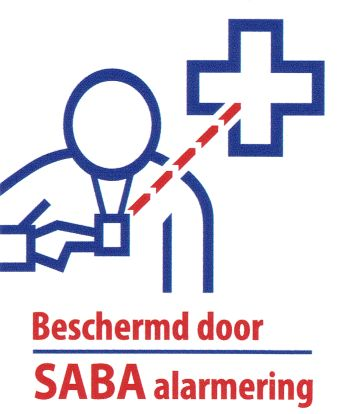 Naam				: _______________________________________Adres				: _______________________________________Pc. Woonplaats		: _______________________________________Telefoon			: _______________________________________Geboortedatum		: _______________________________________Verzekering      		: _______________________________________Bijzonderheden		: _______________________________________Medische diagnose:Grondslag van de aanvraag voor personenalarmering als hulpmiddel:Betrokkene is op zich ADL zelfredzaam maar thans is er sprake van verhoogd risico in samenhang met boven vermelde medische diagnose. Naam huisarts (huisartsenpraktijk):				_____________________________________________Handtekening Huisarts:      	_____________________________________________Datum               		_____________________________________________Dit formulier mailen of sturen aan SABA Alarmering.        e-mail:   info@sabaalarm.nl(Deze gegevens zullen uitsluitend worden gebruikt, voor de ziektekostenverzekering van het persoonsalarm)☐ Alzheimer      ☐ CVA     ☐ Gebruik el. rolstoel    ☐ Parkinson ☐ Aneurysma     ☐ Diabetes    ☐ Hernia / LSRS      ☐ Peroneusuitval ☐ Arthrose      ☐ Epilepsie    ☐ Morbus Kahler      ☐ Terminale patiënt ☐ COPD      ☐ Gebruik traplift  ☐ Oesophagusvarices    ☐ TIA ☐ AndersEr bestaat een duidelijke noodzaak om in geval van nood onmiddellijk medische en/of technische hulp van buitenaf op te kunnen roepen:         ☐ JA   ☐ NEEDe alarmeringsapparatuur maakt het mogelijk zelfstandig te (blijven) wonen:    ☐ JA   ☐ NEEBetrokkene is gedurende langere tijd op zichzelf aangewezen:        ☐ JA   ☐ NEEBetrokkene kan alarmeringsapparatuur bedienen:            ☐ JA   ☐ NEEBetrokkene kan in noodsituatie zelfstandig de telefoon bedienen:      ☐ JA   ☐ NEEPersonenalarmering is naar verwachting tijdelijk (korter dan 1 jaar) nodig:    ☐ JA   ☐ NEEPersonenalarmering is naar verwachting langdurig (langer dan 1 jaar) nodig: ☐ JA   ☐ NEE